Mountains and RiversRiversA river is a natural flowing watercourse that flows into oceans and lakes and is usually fresh water.As a river flows downstream it keeps getting more and more water from other streams along the way and small rivers which are called tributaries, and also from added rainfall.A river begins at its source, which can be more than one, and they flow through mountains, valley and plains.The flow of a river is called a current, and they can change throughout the course of the river. It can be faster Going down a mountain and slower as it approaches the mouth, which is the end of the river.Most of the world’s major cities are located near river banks.Well known Rivers in the WorldThe Nile.  It is the longest river in the world reaching 6650 kilometres (4132 miles).The Amazon.  The second longest river, and the widest in the world at 6404 kilometres (4000 miles).The Yangtze river is the longest river to run within one country China at 6300 kilometres (3915 miles).The Missouri is the longest in North America starting in the Rocky Mountains and is the 15th longest at 3763 kilometres (2341 miles)The Volga is the longest river in Europe beginning in Russia flowing out to the Caspian Sea.  It is 3685 kilometres (2290 miles).The Congo is the 2nd longest in Africa but it is the deepest at 220 metres (720 feet).The Ganges is the national river of India and is considered holy. It runs for 2525 kilometres (1569 miles).  It is one of the most historical rivers in the world.MountainsA mountain is a large landform that stretches above the surrounding land which is in a limited area.The tallest mountain in the solar system is called Olympus mans, located on mars.At least 80% of fresh water originates from mountains.It is believed some gods like Zues, lived in mountains.A mountains highest point is called a peak.Some mountains form and faze when a volcano erupts again and again.A few mountains are isolated summits, but most occur in huge mountain ranges.Well known mountains in the world*Mount Everest, located=Himalayas it is 8848 metres and the tallest mountain in the world.*Tianmen Mountain, located=Hunan it is 1519 metres.*K2, located=china and Pakistan it is 8611 metres and has never been climbed.*Mount Koussi, located=the Sahara it is 3415 meters it has a creator of approximately 12 miles.*Ben Nevis, located=United Kingdom it is 1345 metres and is the highest mountain in Britain.*Mont Blanc, located=Russia it is 4804 metres  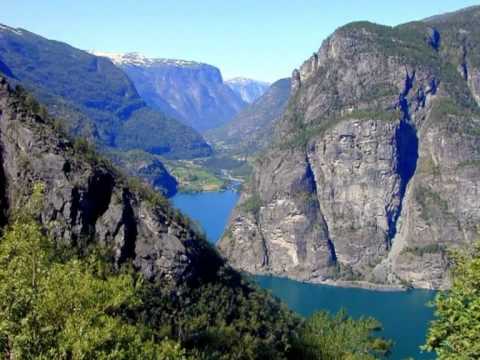 